Башkортостан Республикаhы                                   Администрация сельского поселения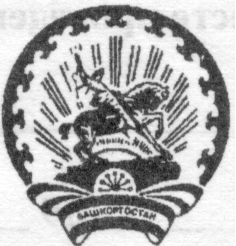 Бэлэбэй районынын муниципаль                             Донской сельсовет муниципальногорайонынын Дон ауыл советы                                   района Белебеевский районауыл билэмэhе хакимиэте                                         Республики Башкортостан452038,Пахарь  а., Комсомол ур,17й                       452038, д. Пахарь,ул.Комсомольская,д.17Телефон: 2-56-24, 2-56-49                                        Телефон: 2-56-24, 2-56-49   Карар                                                                            постановление  «02» март 2010 й.                           № 12                       «02» марта 2010 годаОб утверждении Положения о порядке расходования средствРезервного фонда Администрации сельского поселенияДонской сельсовет муниципального района Белебеевский район Республики Башкортостан      Руководствуясь статьей 81 Бюджетного кодекса Российской Федерации, статьей 10 Положения о бюджетном процессе в сельском поселении Донской сельсовет муниципального района Белебеевский район Республики Башкортостан, ПОСТАНОВЛЯЮ:1. Утвердить прилагаемое Положение о порядке расходования средств Резервного фонда Администрации сельского поселения Донской сельсовет муниципального района Белебеевский район Республики Башкортостан.2. Контроль за исполнением данного постановления оставляю за собой.Глава сельского поселения                           Р.З. Субхангулов УтвержденПостановлением Главы Администрации № 12 от «02» марта 2010 годаПоложениео порядке расходования средств Резервного фонда Администрации сельского поселения Донской сельсовет муниципального района Белебеевский район Республики Башкортостан 	1. Настоящее положение разработано в соответствии со статьей 81 Бюджетного кодекса Российской Федерации и статьей 10 Положения о бюджетном процессе в сельском поселении Донской сельсовет муниципального района Белебеевский район Республики Башкортостан, и устанавливает порядок выделения и использования средств Резервного фонда Администрации сельского поселения Донской сельсовет муниципального района Белебеевский район Республики Башкортостан. 	2. Резервный фонд Администрации сельского поселения Донской сельсовет муниципального района Белебеевский район Республики Башкортостан создается для финансирования непредвиденных расходов и мероприятий местного значения, не предусмотренных в бюджете сельского поселения Донской сельсовет муниципального района Белебеевский район Республики Башкортостан на соответствующий финансовый год. 	3. Объем резервного фонда Администрации сельского поселения Донской сельсовет муниципального района Белебеевский район Республики Башкортостан определяется решением о бюджете сельского поселения Донской сельсовет муниципального района Белебеевский район Республики Башкортостан на соответствующий год. 	4. Средства резервного фонда Администрации сельского поселения Донской сельсовет муниципального района Белебеевский район Республики Башкортостан расходуются на финансирование: 	- проведения аварийно-восстановительных работ по ликвидации последствий стихийных бедствий и других чрезвычайных ситуаций, имевших место в текущем финансовом году; 	- проведения мероприятий местного значения: 	- проведение встреч, симпозиумов, выставок и семинаров по проблемам местного значения: 	- выплаты разовых премий и оказания разовой материальной помощи гражданам; 	- других мероприятий и расходов, относящихся к полномочиям органов местного самоуправления сельского поселения Донской сельсовет муниципального района Белебеевский район Республики Башкортостан. 	5. Средства из резервного фонда Администрации сельского поселения Донской сельсовет муниципального района Белебеевский район Республики Башкортостан выделяются на основании распоряжения главы администрации сельского поселения Донской сельсовет муниципального района Белебеевский район Республики Башкортостан. 	Распоряжения администрацией сельского поселения Донской сельсовет муниципального района Белебеевский район Республики Башкортостан о выделении средств из резервного фонда сельского поселения Донской сельсовет муниципального района Белебеевский район Республики Башкортостан поселения принимаются в тех случаях, когда средств, находящихся в распоряжении организаций сельского поселения Донской сельсовет муниципального района Белебеевский район Республики Башкортостан, осуществляющих эти мероприятия, недостаточно. 	В распоряжении администрации сельского поселения Донской сельсовет муниципального района Белебеевский район Республики Башкортостан о выделении средств из резервною фонда указываются общий размер ассигнований и их распределение по получателям и проводимым мероприятиям. Использование средств на цели, не предусмотренные решениями администрации, не допускается. 	6. Проекты решений администрации сельского поселения Донской сельсовет муниципального района Белебеевский район Республики Башкортостан о выделении средств из резервного фонда сельского поселения Донской сельсовет муниципального района Белебеевский район Республики Башкортостан с указанием размера выделяемых средств и направления их расходования готовит орган осуществляющий составление и исполнение бюджета сельского поселения Донской сельсовет муниципального района Белебеевский район Республики Башкортостан. 	7. Подразделения администрации и организации сельского поселения Донской сельсовет муниципального района Белебеевский район Республики Башкортостан, по роду деятельности которых выделяются средства из резервного фонда, представляют в орган осуществляющий составление и исполнение бюджета сельского поселения Донской сельсовет муниципального района Белебеевский район Республики Башкортостан, а документы с обоснованием размера испрашиваемых средств, включая сметно-финансовые расчеты, а также в случае необходимости - заключения комиссии, экспертов и т.д. 	8. Средства из резервною фонда администрации сельского поселения Донской сельсовет муниципального района Белебеевский район Республики Башкортостан выделяются на финансирование мероприятий по ликвидации чрезвычайных ситуаций только местного уровня. 	Муниципальные предприятия и организации, подразделения сельского поселения Донской сельсовет муниципального района Белебеевский район Республики Башкортостан не позднее 30 дней со дня возникновения чрезвычайной ситуации могут обращаться в администрацию с просьбой о выделении средств из резервного фонда. В обращении должны быть указаны данные о размере материального ущерба, размере выделенных и израсходованных на ликвидацию чрезвычайной ситуации средств организаций, местных бюджетов, страховых фондов и иных источников, а также о наличии у них резервов материальных и финансовых ресурсов. 	9. Учреждения и организации сельского поселения Донской сельсовет муниципального района Белебеевский район Республики Башкортостан, в распоряжение которых выделяются средства резервного фонда, несут ответственность за целевое использование средств в порядке, установленном законодательством Российской Федерации и в месячный срок после проведения соответствующих мероприятий представляют в орган осуществляющий составление и исполнение бюджета Донского сельского поселения подробный отчет об использовании этих средств по форме, устанавливаемой орган осуществляющий составление и исполнение бюджета. 	10. Администрация сельского поселения Донской сельсовет муниципального района Белебеевский район Республики Башкортостан ежеквартально информирует Совет сельского поселения Донской сельсовет муниципального района Белебеевский район Республики Башкортостан о расходовании средств резервного фонда. 	11. Контроль за целевым использованием средств резервного фонда осуществляет орган ответственный за составление и исполнение бюджета сельского поселения Донской сельсовет муниципального района Белебеевский район Республики Башкортостан.Управделами сельского поселения                           З.Р.Гареева